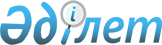 Об установлении ветеринарного режима с введением ограничительных мероприятий на территории Аккумского сельского округа Таласского района
					
			Утративший силу
			
			
		
					Постановление Таласского районного акимата Жамбылской области от 30 июня 2014 года № 255. Зарегистрировано Департаментом юстиции Жамбылской области 4 августа 2014 года № 2287. Утратило силу постановлением акимата Таласского района Жамбылской области от 31 марта 2020 года № 100
      Сноска. Утратило силу постановлением акимата Таласского района Жамбылской области от 31.03.2020 № 100 (вводится в действие по истечении десяти календарных дней после дня его первого официального опубликования).

      Примечание РЦПИ.

      В тексте документа сохранена пунктуация и орфография оригинала.
      В соответствии с подпунктом 9) пункта 2 статьи 10 Закона Республики Казахстан от 10 июля 2002 года "О ветеринарии", статьи 31 Закона Республики Казахстан от 23 января 2001 года "О местном государственном управлении и самоуправлении в Республике Казахстан" и на основании представления главного государственного ветеринарного инспектора Таласского района от 14 мая 2014 года № 111 акимат района ПОСТАНОВЛЯЕТ:
      1. В связи с выявлением эпизоотического очага бруцеллеза мелкого рогатого скота установить ветеринарный режим с введением ограничительных мероприятий на территории Аккумского сельского округа Таласского района.
      2. Начальнику коммунального государственного учреждения "Отдел ветеринарии акимата Таласского района" Б. Майкенову совместно с начальником районной территориальной инспекции комитета ветеринарного контроля и надзора министерства сельского хозяйства Республики Казахстан Р. Агыбаевым (по согласованию), исполняющему обязанности начальника государственного учреждения "Управление по защите прав потребителей по Таласскому району" Г. Махановой (по согласованию), исполняющему обязанности начальника государственного учреждения "Отдела внутренних дел Таласского района Департамента внутренних дел Жамбылской области" А. Айхимбековым (по согласованию) предложить принять соответствующие меры.
      3. Контроль за исполнением настоящего постановления возложить на заместителя акима Таласского района Картабаева Галыма Тамабековича.
      4. Настоящее постановление вступает в силу со дня государственной регистрации в органах юстиции и вводится в действие по истечении десяти календарных дней после дня его первого официального опубликования.
      "СОГЛАСОВАНО"
      Начальник районной территориальной
      инспекции комитета ветеринарного
      контроля и надзора министерства
      сельского хозяйства Республики Казахстан
      Р. Агыбаев
      30 июня 2014 г.
      Исполняющий обязанности начальника
      государственного учреждения
      "Управление по защите прав потребителей
      по Таласскому району"
      Г. Маханова
      30 июня 2014 г.
      Исполняющий обязанности начальника
      государственного учреждения
      "Отдел внутренних дел Таласского района
      Департамента внутренних дел Жамбылской области"
      А. Айхимбеков
      30 июня 2014 г.
					© 2012. РГП на ПХВ «Институт законодательства и правовой информации Республики Казахстан» Министерства юстиции Республики Казахстан
				
      Аким района

Б. Рысмендиев
